                        SZPITAL SPECJALISTYCZNY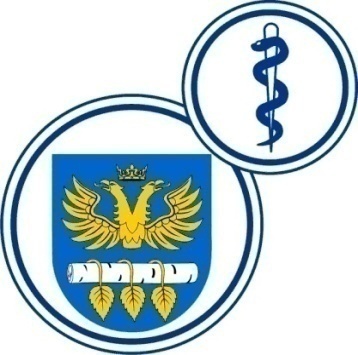 W BRZOZOWIEPODKARPACKI OŚRODEK ONKOLOGICZNYim. Ks. Bronisława MarkiewiczaADRES:  36-200  Brzozów, ul. Ks. J. Bielawskiego 18tel./fax. (013) 43 09 587www.szpital-brzozow.pl         e-mail: zampub@szpital-brzozow.pl_____________________________________________________________________________Sz.S.P.O.O. SZPiGM 3810/63/2022                                             Brzozów: 15.11.2022 r.Dotyczy postępowania o udzielenie zamówienia publicznego:dostawa energii elektrycznej Sygn. sprawy Sz.S.P.O.O. SZPiGM            3810/63/2022	W związku z pytaniami złożonymi w niniejszym postępowaniu przez Wykonawców  Zamawiający udziela następujących odpowiedzi:  pytanie nr 1W nawiązaniu do odpowiedzi nr 2 z dnia 10.11.2022 oraz załącznika do odpowiedzi z wykazem PPE, prosimy o wyjaśnienie danych podanych w ww. załączniku w zakresie „planowanego rocznego zużycie energii” wskazanego dla poszczególnych zadań. Wolumen ten jest znacznie wyższy od wolumenu wskazanego w formularzu, szczególne w zakresie zadania 2 i 3.odpowiedź:Poniżej, Zamawiający zamieszcza aktualną treść załącznika nr 1 do specyfikacji warunków zamówienia: Wzór oferty, oraz załącznik do odpowiedzi na pytania.Załącznik nr 1______________________________________________________________________- W Z Ó R –OfertaZadanie nr 1 Energia elektryczna – Szpital licznik głównyw stacji TRAFO (bez dystrybucji)Dane wykonawcy:Nazwa: ………………….………..…………………………………….Adres: ………………….……………………………………………….tel, ………………………………..mail: …………….………………..NIP ……………………………….Osoba/y upoważnione do kontaktu:…………………………………….Nawiązując do ogłoszenia o przetargu nr Sz.S.P.O.O. SZPiGM 3810/63/2022 na wybór wykonawcy dostawy energii elektrycznej, oferujemy wykonanie przedmiotu zamówienia na następujących warunkach:Cena łączna brutto ………………………………………………….. w PLN(słownie: ………………………………………………………………….)Cena łącznie netto …………………………………………………… w PLN(słownie: ………………………………………………………………….)Taryfa: B - 23Termin płatności: ……………… (50 – 60 dni)Ponadto oświadczam, że wypełniłem obowiązki informacyjne przewidziane w art. 13 lub art. 14 rozporządzenia Parlamentu Europejskiego i Rady (UE) 2016/679 z dnia 27 kwietnia 2016 r. w sprawie ochrony osób fizycznych w związku z przetwarzaniem danych osobowych  i w sprawie swobodnego przepływu takich danych oraz uchylenia dyrektywy 95/46/WE (ogólne rozporządzenie o ochronie danych) (Dz. Urz. UE L 119 z 04.05.2016, str. 1), dalej RODO, wobec osób fizycznych, od których dane osobowe bezpośrednio lub pośrednio pozyskałem w celu ubiegania się o udzielenie zamówienia publicznego w niniejszym postępowaniu (wykonawca wykreśla powyższe oświadczenie w przypadku gdy go nie dotyczy).                                                               ……………………………………					                (data i podpis osoby uprawnionej                                                                                                           do reprezentowania Wykonawcy) ______________________________________________________________________- W Z Ó R –OfertaZadanie nr 2 Energia elektryczna – do budynku Dziennego Oddziału Psychiatrycznego, Budynek „F”(z dystrybucją, umowa kompleksowa) Dane wykonawcyNazwa: ………………….………..…………………………………….Adres: ………………….……………………………………………….tel, ………………………………..mail: …………….………………..NIP ……………………………….Osoba/y upoważnione do kontaktu:…………………………………….Nawiązując do ogłoszenia o przetargu nr Sz.S.P.O.O. SZPiGM 3810/63/2022 na wybór wykonawcy dostawy energii elektrycznej, oferujemy wykonanie przedmiotu zamówienia na następujących warunkach:Cena łączna brutto ………………………………………………….. w PLN(słownie: ………………………………………………………………….)Cena łączna netto …………………………………………………… w PLN(słownie: ………………………………………………………………….)Taryfa: C – 11Termin płatności: ……………… (50 – 60 dni)Równocześnie oświadczamy, że:1. Znane są nam warunki udziału w niniejszym postępowaniu, treść specyfikacji istotnych warunków zamówienia wraz z załącznikami  i nie wnosimy do nich żadnych zastrzeżeń.2. Jesteśmy zobowiązani niniejszą ofertą na okres 30 dni od dnia otwarcia ofert.3. Zobowiązujemy się do zawarcia umowy, we wskazanym przez zamawiającego miejscu i czasie, na warunkach określonych w specyfikacji istotnych warunków zamówienia oraz w niniejszej ofercie.Ponadto oświadczam, że wypełniłem obowiązki informacyjne przewidziane w art. 13 lub art. 14 rozporządzenia Parlamentu Europejskiego i Rady (UE) 2016/679 z dnia 27 kwietnia 2016 r. w sprawie ochrony osób fizycznych w związku z przetwarzaniem danych osobowych  i w sprawie swobodnego przepływu takich danych oraz uchylenia dyrektywy 95/46/WE (ogólne rozporządzenie o ochronie danych) (Dz. Urz. UE L 119 z 04.05.2016, str. 1), dalej RODO, wobec osób fizycznych, od których dane osobowe bezpośrednio lub pośrednio pozyskałem w celu ubiegania się o udzielenie zamówienia publicznego w niniejszym postępowaniu (wykonawca wykreśla powyższe oświadczenie w przypadku gdy go nie dotyczy).                                                                         ……………………………………					                           (data i podpis osoby uprawnionej                                                                                                                           do reprezentowania Wykonawcy) ______________________________________________________________________- W Z Ó R –OfertaZadanie nr 3 Energia elektryczna – dla komory pomiarowej ścieków(z dystrybucją, umowa kompleksowa) Dane wykonawcyNazwa: ………………….………..…………………………………….Adres: ………………….……………………………………………….tel, ………………………………..mail: …………….………………..NIP ……………………………….Osoba/y upoważnione do kontaktu:…………………………………….Nawiązując do ogłoszenia o przetargu nr Sz.S.P.O.O. SZPiGM 3810/63/2022 na wybór wykonawcy dostawy energii elektrycznej, oferujemy wykonanie przedmiotu zamówienia na następujących warunkach:Cena łączna brutto ………………………………………………….. w PLN(słownie: ………………………………………………………………….)Cena łączna netto …………………………………………………… w PLN(słownie: ………………………………………………………………….)Taryfa: C – 11Termin płatności: ……………… (50 – 60 dni)Równocześnie oświadczamy, że:1. Znane są nam warunki udziału w niniejszym postępowaniu, treść specyfikacji istotnych warunków zamówienia wraz z załącznikami  i nie wnosimy do nich żadnych zastrzeżeń.2. Jesteśmy zobowiązani niniejszą ofertą na okres 30 dni od dnia otwarcia ofert.3. Zobowiązujemy się do zawarcia umowy, we wskazanym przez zamawiającego miejscu i czasie, na warunkach określonych w specyfikacji istotnych warunków zamówienia oraz w niniejszej ofercie.Ponadto oświadczam, że wypełniłem obowiązki informacyjne przewidziane w art. 13 lub art. 14 rozporządzenia Parlamentu Europejskiego i Rady (UE) 2016/679 z dnia 27 kwietnia 2016 r. w sprawie ochrony osób fizycznych w związku z przetwarzaniem danych osobowych  i w sprawie swobodnego przepływu takich danych oraz uchylenia dyrektywy 95/46/WE (ogólne rozporządzenie o ochronie danych) (Dz. Urz. UE L 119 z 04.05.2016, str. 1), dalej RODO, wobec osób fizycznych, od których dane osobowe bezpośrednio lub pośrednio pozyskałem w celu ubiegania się o udzielenie zamówienia publicznego w niniejszym postępowaniu (wykonawca wykreśla powyższe oświadczenie w przypadku gdy go nie dotyczy).                                                                           ……………………………………					                          (data i podpis osoby uprawnionej                                                                                                                                 do reprezentowania Wykonawcy) ______________________________________________________________________Ponadto:Zamawiający dokonuje następujących zmian specyfikacji warunków zamówienia: Wymienione niżej punkty specyfikacji warunków zamówienia otrzymują brzmienie:Termin składania ofert ustala się na dzień: 30.11.2022 r. godz.10:00.Otwarcie ofert nastąpi w dniu 30.11.2022 r. o godzinie 10:30.L.p.określeniezużyciejednostkacena jednostkowa netto w PLNłączna cena nettow PLNstawkaVATłączna cena bruttow PLNEnergia elektryczna czynna1Energia szczyt przedpołudniowy     654MWh2Energia szczyt popołudniowy     271MWh3Energia pozostałe godziny doby    1514MWh4Opłata handlowa      12szt.Razem:xxL.p.określeniezużyciejednostkacena jednostkowa netto w PLNłączna cena nettow PLNstawkaVATłączna cena bruttow PLN1Energia elektryczna  5532   kWh2Opłata dystrybucyjna  5532   kWhxRazem:xxL.p.określeniezużyciejednostkacena jednostkowa netto w PLNłączna cena nettow PLNstawkaVATłączna cena bruttow PLN1Energia elektryczna   590   kWh2Opłata dystrybucyjna   590   kWhxRazem:xx